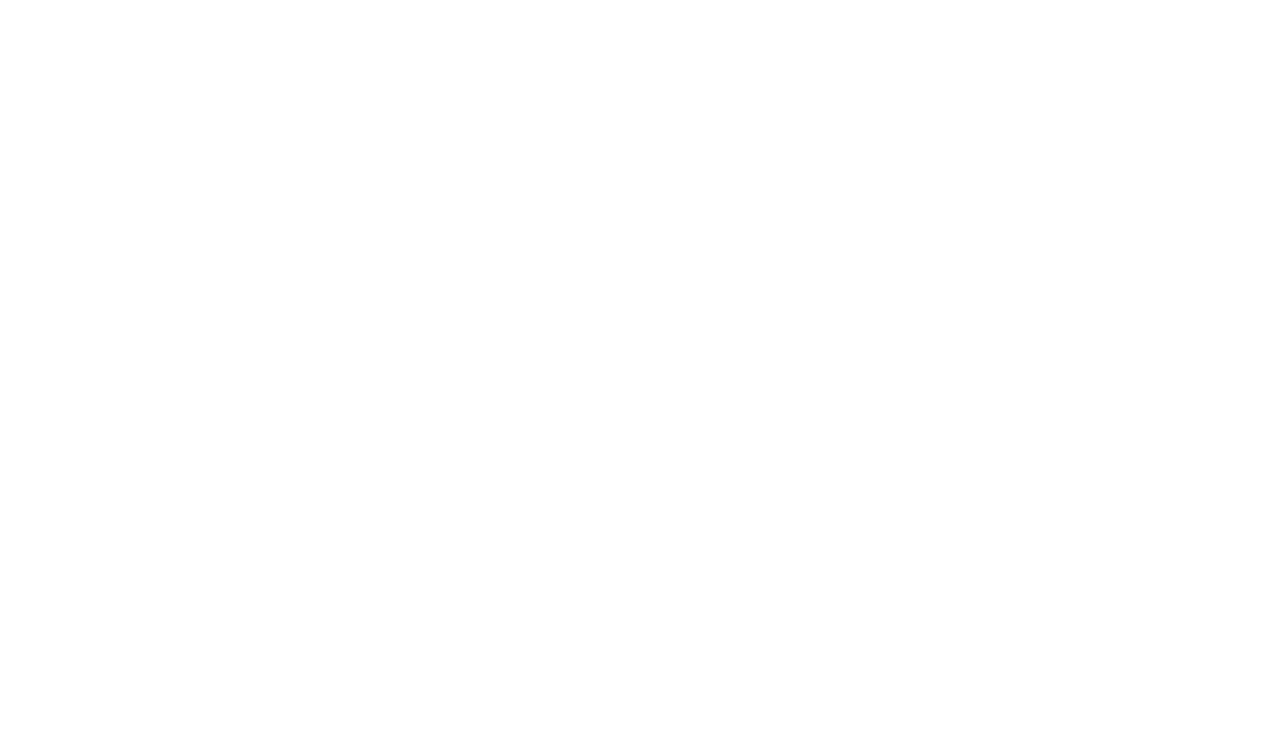 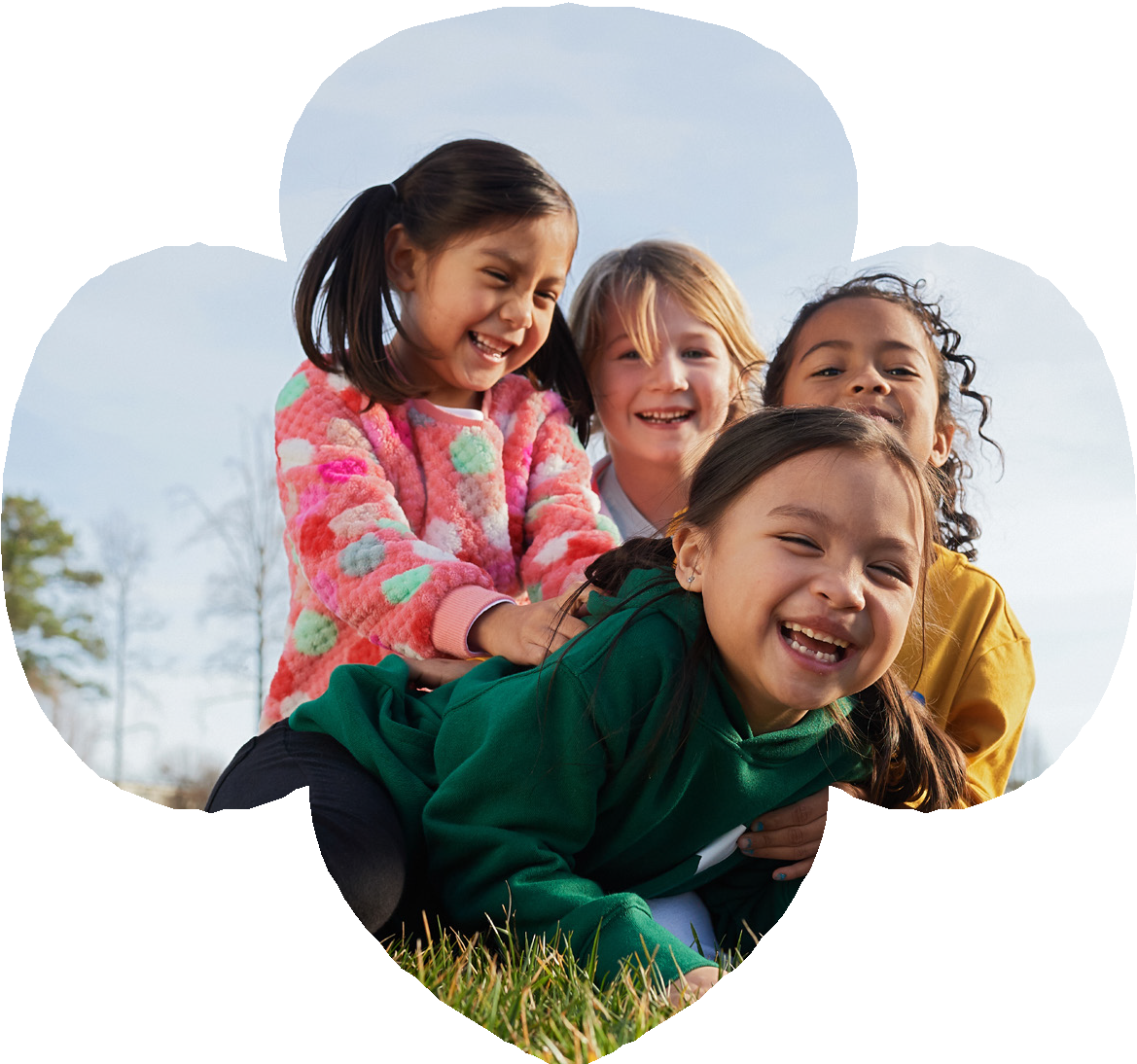 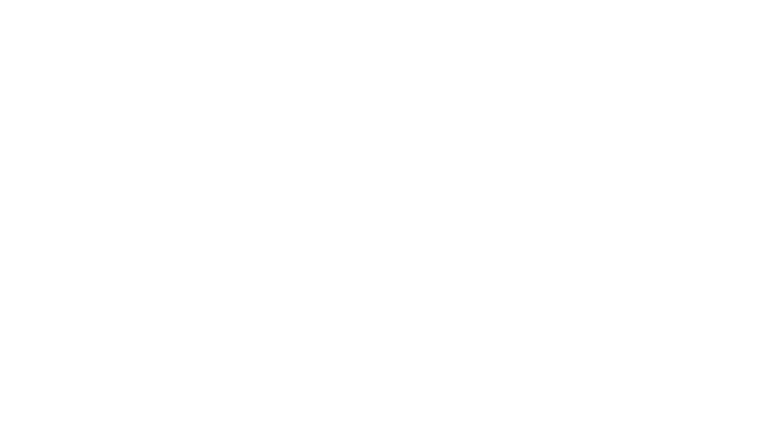 Este es el momento…para divertirte con amigas, tener nuevas aventuras y hacer del mundo un lugar mejor.Este es el momento para Girl Scouts.Únete hoy!Inscríbete hoy engirlscoutshh.org/uneteAventuras. Amistades. Diversión.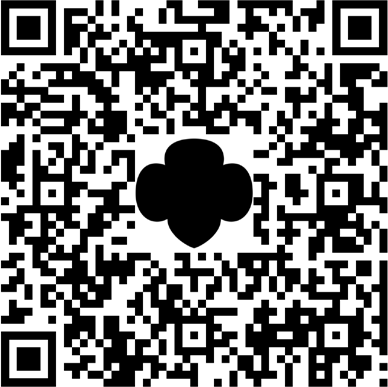 (P) 1-855-232-GSHH (4744)(E) customercare@girlscoutshh.org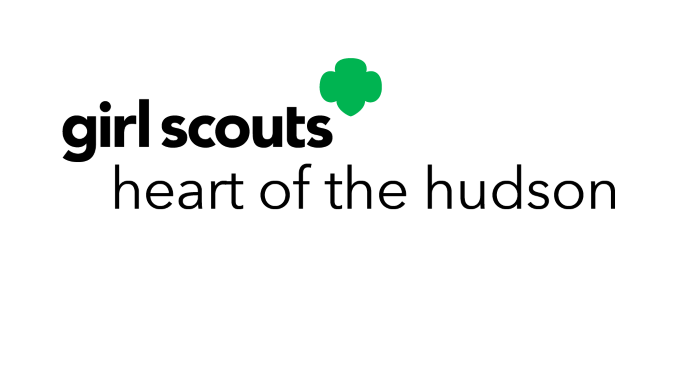 2 Great Oak Lane | Pleasantville, NY | 10570© 2021 Girl Scouts of the USA. All Rights Reserved.